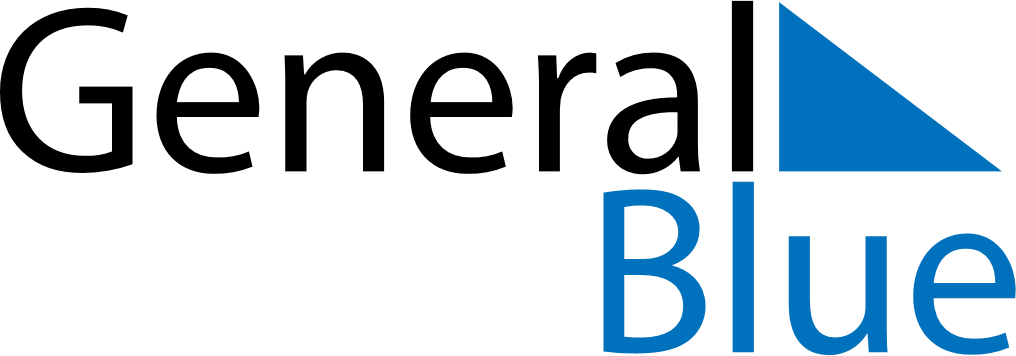 Weekly CalendarApril 18, 2022 - April 24, 2022Weekly CalendarApril 18, 2022 - April 24, 2022Weekly CalendarApril 18, 2022 - April 24, 2022Weekly CalendarApril 18, 2022 - April 24, 2022Weekly CalendarApril 18, 2022 - April 24, 2022Weekly CalendarApril 18, 2022 - April 24, 2022MondayApr 18TuesdayApr 19TuesdayApr 19WednesdayApr 20ThursdayApr 21FridayApr 22SaturdayApr 23SundayApr 246 AM7 AM8 AM9 AM10 AM11 AM12 PM1 PM2 PM3 PM4 PM5 PM6 PM